Electronic Supplementary Materials forBIOTIC AND ABIOTIC FACTORS DRIVING THE DIVERSIFICATION DYNAMICS OF CROCODYLIAANDRÉS SOLÓRZANO1*, MÓNICA NÚÑEZ-FLORES2,3, OSCAR INOSTROZA-MICHAEL4, CRISTIÁN E. HERNÁNDEZ41Programa de Doctorado en Ciencias Geológicas, Facultad de Ciencias Químicas, Universidad de Concepción, Víctor Lamas 1290, Barrio Universitario s/n, Casilla 160–C, Concepción, Chile. 2Programa de Doctorado en Sistemática y Biodiversidad, Facultad de Ciencias Naturales y Oceanográficas, Universidad de Concepción. 3Programa de Doctorado en Biología Integrada, Facultad de Biología, Universidad de Sevilla, España.4Laboratorio de Ecología Evolutiva y Filoinformática, Departamento de Zoología, Facultad de Ciencias Naturales y Oceanográficas, Universidad de Concepción, Concepción, Chile*Author for correspondence: solorzanoandres@gmail.comContents:ESM_1) Body size calculations.ESM_2) Diversifications analysis results and body size as time continuous variable================================================================ESM_1. Body size calculationsAfter an extensive survey of the specialized literature, we bring together values of dorsal cranial length (DCL) and, in minor proportion, the total length (TL) for all available crocodylian species. This data is shown in Table_ESM_1. Table_ESM_1. DCL and TL (in mm) measurements for crocodylians species. *estimated measurement. Based on data from the Table_ESM_1, we estimated the body mass (BM in kg) for all taxa. For taxa with DCL data, we estimated first the TL. Then, for all taxa with TL data, we estimated the BM (kg) based in several linear or logarithmic regression analysis presented in the literature. The TL was calculated with the equations of Platt et al. (2009; based on Crocodylus moreletii) and Sereno et al. (2001; based on Crocodylus porosus) for Crocodyloidea; and the equations of Aureliano et al. (2015; based on Caiman latirostris), Hurlburt et al. (2003; based on A. mississippiensis), and Grigg (2015; based on A. mississippiensis) for Alligatoroidea. TL estimations for Gavialoidea (and tomistomines) were a bit more complicated task, mostly because modern allometric relationships in longirostrines have not been largely studied, as in some of its counterparts (Crocodylus and Alligator). Thus, for estimate the TL of Gavialoidea we used: 1) Sereno et al. (2001) equation based on Gavialis gangeticus (n=17) after DCL; 2) the TL:DCL ratio of 1:6.5 observed by Whitaker and Whitaker (2008) for longirostrine taxa; and 3) the TL equation of Edwards et al. (2017) based on the long, narrow-snouted Crocodylus johnstoni. Previous works have acknowledged that allometric equations commonly employed can underestimate size (TL) for very large individuals by as much as 20% (e.g. Whitaker and Whitaker 2008; Brochu and Storrs 2012; Grigg 2015). Yet here, we prefer not to correct for this bias because it is unclear how this correction factor must be employed (e.g. 20% of increase for any taxa larger than 6 m, or a linear factor scaling up to 20% for taxa progressively larger than 6 m), or whether this factor must the same among different clades. In any case, as our analyses were conducted with logarithmically transformed data, this bias likely introduced only a minor degree of error (Lyons and Smith 2010).Table_ESM_2. Statistical results from the regression analysis based on the data of longirostrine taxa (Erickson et al. 2012).For BM estimations, we use the DCL and TL as proxies. First, we obtain the mean of the TL estimated by the equations previously mentioned. For BM estimations, we use the equations of Platt et al. (2009) and Grigg (2015) for Crocodyloidea, and those of Aureliano et al. (2015) and Grigg (2015) for Alligatoroidea. Well-established relationships among TL (or DCL) and BM in longirostrine (namely Gavialoidea and Tomistominae) taxa are scarce. Thus, we collect the TL (mm) and BM (kg) data (n=4) of Gavialis and Tomistoma from the work of Erickson et al. (2012) and performed a simple regression analysis (Ordinary Least Squares Regression) using the software Past 3.06 (Hammer et al. 2001). This allows us to find the relationship indicated in Table_ESM_2. Of course, this empirical relationship is far from definitive or robust, especially for very large or small longirostrine taxa. But in any case it allows us to obtain a more adequate estimation of BM in strictly longirostrine taxa. In addition, we used the BM regressions based in the extant long, narrow-snouted Crocodylus johnstoni (Edwards et al. 2017). All allometric equations previously mentioned are shown in the Table_ESM_3. Table_ESM_3. Distinct allometric equations employed in the present work for BM and TL calculations. SVL= Snout-Vent length.ESM_2) Diversifications analysis results and body size as a time-continuous variableThe maximum likelihood results strongly suggest that the TPP model is the best supported by our data (Fig. ESM_1). 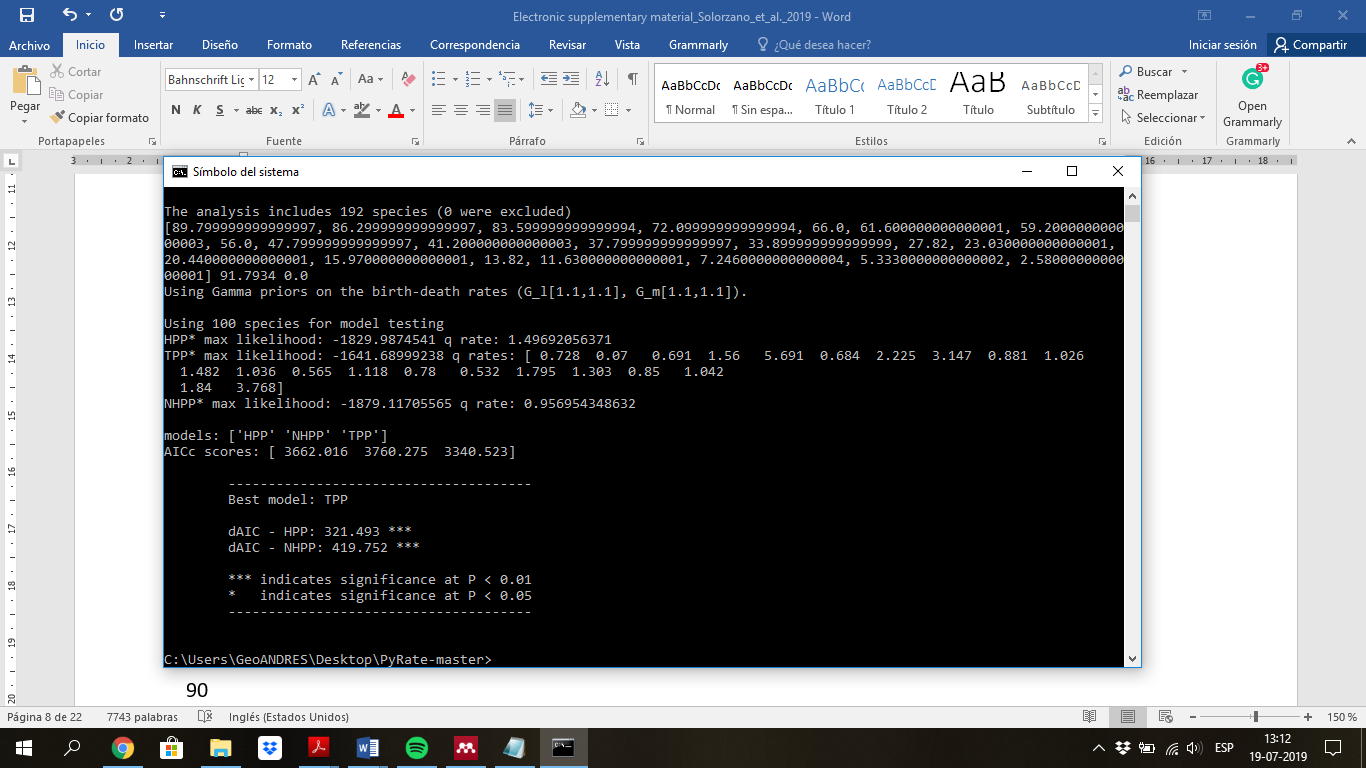 Fig. ESM_1. Results of the maximum likelihood test for assessing which of NHPP, HPP, or TPP is best supported by the data.In the Table ESM_4 are summarized the results of the PyRate analyses, including the estimated speciation, extinction, diversification and preservation rates. This results permit us to estimate the mean time of speciation and extinction (in Ma) of each analyzed taxa considering the uncertainties of the fossil preservation, which together with the BM (kg) and Log10(BM), calculated for each taxon, are showed in the Table ESM_5 (for details see main text). In this table, extant taxa without fossil record were coded as being originated during the Holocene. With these data (Table ESM_5) we computed minimum, mean and standard deviation (disparity) of log-transformed body mass in 1 Myr time bins using the paleoTS (Hunt 2006) package (Table ESM_6). Table_ESM_4. Results from the PyRate analyses: speciation, extinction, diversification (in lineages/Myr ) and preservation rates by time bins. In bold are highlighted the time bins with significantly high rates of speciation, extinction and diversification.Table_ESM_6. Mean times of speciation (Ts) and extinction (Te) in Ma, and mean BM(kg) and Log10BM for all extant and extinct species included in our analysis Table_ESM_7. Temporal variations of the mean, standard deviation (=disparity), minimum and maximum values for Log10(BM) within Crocodylia resulting from paleoTs resampling at 1 Ma time bins. Note that only intervals with n>2 (sample number) were considered in the following analysis. REFERENCESAGUILERA, O. A., RIFF, D. and BOCQUENTIN‐VILLANUEVA, J. 2006. A new giant Purussaurus (Crocodyliformes, Alligatoridae) from the Upper Miocene Urumaco Formation, Venezuela. Journal of Systematic Palaeontology, 4, 221–232.ANTUNES, M. T. 2017. Huge Miocene Crocodilians From Western Europe: Predation, Comparisons with the &quot;False Gharial&quot; and Size. Anuário do Instituto de Geociências - UFRJ, 40, 117–130.AURELIANO, T., GHILARDI, A. M., GUILHERME, E., SOUZA-FILHO, J. P., CAVALCANTI, M. and RIFF, D. 2015. Morphometry, Bite-Force, and Paleobiology of the Late Miocene Caiman Purussaurus brasiliensis. PLOS ONE, 10, e0117944.BOCQUENTIN-VILLANUEVA, J. and BUFFETAUT, E. 1981. Hesperogavialis cruxenti N.Gen., N. SP., nouveau Gavialide (Crocodylia, Eusuchia) du Miocene superieur (Huayquerien) d’Urumaco (Venezuela). Geobios, 14, 415–419.BONA, P. 2007. Una nueva especie de Eocaiman Simpson (Crocodylia, Alligatoridae) del Paleoceno Inferior de Patagonia. Ameghiniana, 44.——— and CARABAJAL, A. P. 2013. Caiman gasparinae sp. nov., a huge alligatorid (Caimaninae) from the late Miocene of Paraná, Argentina. Alcheringa: An Australasian Journal of Palaeontology, 37, 462–473.——— and BARRIOS, F. 2015. THE ALLIGATOROIDEA OF ARGENTINA: AN UPDATE OF ITS FOSSIL RECORD. Publicación Electrónica de la Asociación Paleontológica Argentina, 15, 143–158.———, EZCURRA, M. D., BARRIOS, F. and FERNANDEZ BLANCO, M. V. 2018. A new Palaeocene crocodylian from southern Argentina sheds light on the early history of caimanines. Proceedings of the Royal Society B: Biological Sciences, 285, 20180843.BROCHU, C. A. 1997. A review of “ Leidyosuchus ” (Crocodyliformes, Eusuchia) from the Cretaceous through Eocene of North America. Journal of Vertebrate Paleontology, 17, 679–697.———. 1999. Phylogenetics, Taxonomy, and Historical Biogeography of Alligatoroidea. Journal of Vertebrate Paleontology, 19, 9–100.———. 2006. Osteology and phylogenetic significance of Eosuchus minor (Marsh, 1870) new combination, a longirostrine crocodylian from the Late Paleocene of North America. Journal of Paleontology, 80, 162–186.———. 2007. Systematics and taxonomy of Eocene tomistomine crocodylians from Britain and northern Europe. Palaeontology, 50, 917–928.———. 2010. A new alligatorid from the lower Eocene Green River Formation of Wyoming and the origin of Caimans. Journal of Vertebrate Paleontology, 30, 1109–1126.——— and STORRS, G. W. 2012. A giant crocodile from the Plio-Pleistocene of Kenya, the phylogenetic relationships of Neogene African crocodylines, and the antiquity of Crocodylus in Africa. Journal of Vertebrate Paleontology, 32, 587–602.———, BROCHU, C. A. and RINCÓN, A. D. 2004. A gavialoid crocodylian from the Lower Miocene of Venezuela. Special Papers in Palaeontology, 71, 61–79.BROWNSTEIN, C. D. 2018. Trace fossils on dinosaur bones reveal ecosystem dynamics along the coast of eastern North America during the latest Cretaceous. PeerJ, 6, e4973.BUCHANAN, L. A. 2009. Kambara taraina sp. nov. (Crocodylia, Crocodyloidea), a new Eocene mekosuchine from Queensland, Australia, and a revision of the genus. Journal of Vertebrate Paleontology, 29, 473–486.CARPENTER, K. 1983. Thoracosaurus neocesariensis (De Kay, 1842) (Crocodylia: Crocodylidae) from the Late Cretaceous Ripley Formation of Mississippi. Mississippi Bureau of Geology, Jackson  Miss.CIDADE, G. M., SOLÓRZANO, A., RINCÓN, A. D., RIFF, D. and HSIOU, A. S. 2017. A new Mourasuchus (Alligatoroidea, Caimaninae) from the late Miocene of Venezuela, the phylogeny of Caimaninae and considerations on the feeding habits of Mourasuchus. PeerJ, 5, e3056.———, ———, RINCÓN, A. D., RIFF, D. and HSIOU, A. S. 2018. Redescription of the holotype of the Miocene crocodylian Mourasuchus arendsi (Alligatoroidea, Caimaninae) and perspectives on the taxonomy of the species. Historical Biology, 1–17.DELFINO, M. and SMITH, T. 2009. A reassessment of the morphology and taxonomic status of ‘Crocodylus’ depressifrons Blainville, 1855 (Crocodylia, Crocodyloidea) based on the Early Eocene remains from Belgium. Zoological Journal of the Linnean Society, 156, 140–167.———, PIRAS, P. and SMITH, T. 2005. Anatomy and phylogeny of the gavialoid crocodylian <em>Eosuchus lerichei</em> from the Paleocene of Europe - Acta Palaeontologica Polonica. Acta Palaeontologica Polonica, 50, 565–580.EDWARDS, G. P., WEBB, G. J., MANOLIS, S. C. and MAZANOV, A. 2017. Morphometric analysis of the Australian freshwater crocodile (Crocodylus johnstoni). Australian Journal of Zoology, 65, 97.ERICKSON, G. M., GIGNAC, P. M., STEPPAN, S. J., LAPPIN, A. K., VLIET, K. A., BRUEGGEN, J. D., INOUYE, B. D., KLEDZIK, D. and WEBB, G. J. W. 2012. Insights into the Ecology and Evolutionary Success of Crocodilians Revealed through Bite-Force and Tooth-Pressure Experimentation. PLoS ONE, 7, e31781.GILMORE, C. W. 1946. A new crocodilian from the Eocene of Utah. J. Paleontol., 20, 62–67.GRIGG, G. 2015. Biology and evolution of crocodylians. Cornell University Press, Ithaca, New York.HAMMER, Ø., HARPER, D. A. T. and RYAN, P. D. 2001. PAST-PAlaeontological STatistics. .HASTINGS, A. K., BLOCH, J. I., JARAMILLO, C. A., RINCON, A. F. and MACFADDEN, B. J. 2013. Systematics and biogeography of crocodylians from the Miocene of Panama. Journal of Vertebrate Paleontology, 33, 239–263.HEAD, J. J. 2001. Systematics and body size of the gigantic, enigmatic crocodyloid Rhamphosuchus crassidens, and the faunal history of Siwalik Group (Miocene) crocodylians. Journal of Vertebrate Paleontology, Supplement, 59A.HUA, S. and JOUVE, S. 2004. A primitive marine gavialoid from the Paleocene of Morocco. Journal of Vertebrate Paleontology, 24, 341–350.HUNT, G. 2006. paleoTS: modeling evolution in paleontological time-series, Version 0.1–2. .HURLBURT, G. R., HECKERT, A. B. and FARLOW, J. O. 2003. Body mass estimates of phytosaurs (Archosauria: Parasuchidae) from the Petrified Forest Formation (Chinle Group: Revueltian) based on skull and limb bone measurements. New Mexico Museum of Natural History and Science Bulletin, 24, 105–113.JOUVE, S. 2016. A new basal tomistomine (Crocodylia, Crocodyloidea) from Issel (Middle Eocene; France): palaeobiogeography of basal tomistomines and palaeogeographic consequences. Zoological Journal of the Linnean Society, 177, 165–182.———, BOUYA, B., AMAGHZAZ, M. and MESLOUH, S. 2015. Maroccosuchus zennaroi (Crocodylia: Tomistominae) from the Eocene of Morocco: phylogenetic and palaeobiogeographical implications of the basalmost tomistomine. Journal of Systematic Palaeontology, 13, 421–445.———, BARDET, N., JALIL, N.-E., SUBERBIOLA, X. P. and AMAGHZAZ, M. 2008. The Oldest African Crocodylian : Phylogeny , Paleobiogeography , and Differential Survivorship Of Marine Reptiles Through the Cretaceous-Tertiary Boundary. Journal of Vertebrate Paleontology, 28, 409–421.KOBATAKE, N., CHIJI, M., IKEBE, N., ISHIDA, S., KAMEI, T., NAKASEKO, K. and MATSUMOTO, E. 1965. Discovery of crocodile fossil from the Osaka Group. The Quaternary Research, 4, 49–58.KRAUS, R. 1998. The cranium ofPiscogavialis jugaliperforatus n.gen., n.sp. (Gavialidae, Crocodylia) from the Miocene of Peru. Paläontologische Zeitschrift, 72, 389–405.LANGSTON, W. and GASPARINI, Z. 1997. Crocodilians, Gryposuchus, and the south American gavials. In KAY, N., MADDEN, R., CIFELLI, R. and FLYNN, J. (eds.) Vertebrate Paleontology in the Neotropics—the Miocene Fauna of La Venta, Colombia, Smithsonian Institution Scholarly Press, 113–154 pp.LEHTONEN, S., SILVESTRO, D., KARGER, D. N., SCOTESE, C., TUOMISTO, H., KESSLER, M., PEÑA, C., WAHLBERG, N. and ANTONELLI, A. 2017. Environmentally driven extinction and opportunistic origination explain fern diversification patterns. Scientific Reports, 7, 4831.LI, C., WU, X.-C. and RUFOLO, S. J. 2019. A new crocodyloid (Eusuchia: Crocodylia) from the Upper Cretaceous of China. Cretaceous Research, 94, 25–39.LI, J. 1984. A new species of ‘“Planocrania”’ from Hengdong, Hunan. Vertebrata PalAsiatica, 22, 123–134.——— and WANG, B. 1987. A New Species of Alligator From Shanwang, Shandong. Vertebrata PalAsiatica, 25, 199–207.LUCAS, S. G. and ESTEP, J. W. 2000. Osteology of Allognathosuchus mooki Simpson, a Paleocene crocodilian from the Sanjuan Basin, New Mexico. New Mexico’s Fossil Record 2, 16, 155–168.——— and SULLIVAN, R. M. 2004. The taxonomic status of Chrysochampsa, an Eocene crocodylian from North Dakota, USA and the paleobiogeography of Allognathosuchus. Neues Jahrbuch fur Geologie und Palaontologie Monatshefte, 8, 261–274.LYONS, S. K. and SMITH, F. A. 2010. Using macroecological approach to study geographic range, abundance and body size in the fossil record. The Paleontological Society Papers, 16, 117–141.MANNION, P. D., CHIARENZA, A. A., GODOY, P. L. and CHEAH, Y. N. 2019. Spatiotemporal sampling patterns in the 230 million year fossil record of terrestrial crocodylomorphs and their impact on diversity. Palaeontology.MANOLIS, S. C. and STEVENSON, C. 2010. Crocodiles. Status Survey and Conservation Action Plan. Crocodile Specialist Group: Darwin.MARTIN, J. E. 2010. A new species of Diplocynodon (Crocodylia, Alligatoroidea) from the Late Eocene of the Massif Central, France, and the evolution of the genus in the climatic context of the Late Palaeogene. Geological Magazine, 147, 596–610.——— and LAUPRASERT, K. 2010. A new primitive alligatorine from the Eocene of Thailand: Relevance of Asiatic members to the radiation of the group. Zoological Journal of the Linnean Society, 158, 608–628.———, BUFFETAUT, E., NAKSRI, W., LAUPRASERT, K. and CLAUDE, J. 2012. Gavialis from the Pleistocene of Thailand and Its Relevance for Drainage Connections from India to Java. PLoS ONE, 7, e44541.———, SMITH, T., DE LAPPARENT DE BROIN, F., ESCUILLIÉ, F. and DELFINO, M. 2014. Late Palaeocene eusuchian remains from Mont de Berru, France, and the origin of the alligatoroid Diplocynodon. Zoological Journal of the Linnean Society, 172, 867–891.MOLNAR, R. E. 2004. Dragons in the Dust: The Paleobiology of the Giant Monitor Lizard Megalania . Life of the Past. Indiana University Press, Bloomington (Indiana).———, WORTHY, T. H. and WILLIS, P. M. A. 2002. An extinct Pleistocene endemic mekosuchine crocodylian from Fiji. Journal of Vertebrate Paleontology, 22, 612–628.MOOK, C. C. 1921. Skull caracters and affinities of the extinct Florida gavial Gavialosuchus americanus (Sellards). Bulletin of the American Museum of Natural History, 44, 33–41.———. 1924. A new crocodilian from the Wasatch beds. American Museum novitates. American Museum novitates, 137, 1–4.———. 1927. A Descriptive Catalogue of the Tertiary Vertebrata of the Fayfim. American Museum novitates, 289, 1–8.———. 1933. A skull with jaws of Crocodilus sivalensis Lydekker. American Museum novitates. American Museum Novitates, 670, 1–10.———. 1940. A new fossil crocodilian from Mongolia. American Museum Novitates, 1097, 1–3.———. 1941. A new crocodilian from the Lance Formation. American Museum novitates, 1128, 1–5.———. 1946. A new Pliocene alligator from Nebraska. American Museum novitates. American Museum novitates, 1311, 1–12.MORTON, S. G. 1844. Description of the head of a fossil crocodile from the Cretaceous strata of New Jersey. Proceedings of the Academy of Natural Sciences of Philadelphia, 2, 82–85.NORELL, M. A., CLARK, I. J. M. and HUTCHISON, J. H. 1994. The Late Cretaceous Alligatoroid Brachychampsa Montana (Crocodylia): New material and putative relationships. American Museum Novitates, 3116, 26.O’NEILL, M. F., LUCAS, S. G. and KUES, B. S. 1981. Akanthosuchus langstoni, a New Crocodilian from the Nacimiento Formation (Paleocene, Torrejonian) of New Mexico. Journal of Paleontology, 55, 340–352.PINHEIRO, A. E. P., FORTIER, D. C., POL, D., CAMPOS, D. A. and BERGQVIST, L. P. 2013. A new Eocaiman (Alligatoridae, Crocodylia) from the Itaboraí Basin, Paleogene of Rio de Janeiro, Brazil. Historical Biology, 25, 327–337.PIRAS, P., DELFINO, M., DEL FAVERO, L. and KOTSAKIS, T. 2007. Phylogenetic position of the crocodylian <em>Megadontosuchus arduini</em> and tomistomine palaeobiogeography - Acta Palaeontologica Polonica. Acta Palaeontologica Polonica, 52, 315–328.PLATT, S. G., RAINWATER, T. R., THORBJARNARSON, J. B., FINGER, A. G., ANDERSON, T. A. and MCMURRY, S. T. 2009. Size estimation, morphometrics, sex ratio, sexual size dimorphism, and biomass of Morelet’s crocodile in northern Belize. Caribbean Journal of Science, 45, 80–93.PRICE, L. I. 1964. Sobre o crânio de um grande crocodilídeo extinto do Alto rio Juruá, Estado do Acre.  Anais da Academia Brasileira de Ciênicas , 36, 59–68.RIFF, D. and AGUILERA, O. A. 2008. The world’s largest gharialsGryposuchus: description ofG. croizati n. sp. (Crocodylia, Gavialidae) from the Upper Miocene Urumaco Formation, Venezuela. Paläontologische Zeitschrift, 82, 178–195.SALAS-GISMONDI, R., MORENO-BERNAL, J. W., SCHEYER, T. M., SÁNCHEZ-VILLAGRA, M. R. and JARAMILLO, C. 2018. New Miocene Caribbean gavialoids and patterns of longirostry in crocodylians. Journal of Systematic Palaeontology, 1–27.———, FLYNN, J. J., BABY, P., TEJADA-LARA, J. V, WESSELINGH, F. P. and ANTOINE, P.-O. 2015. A Miocene hyperdiverse crocodylian community reveals peculiar trophic dynamics in proto-Amazonian mega-wetlands. Proceedings. Biological sciences, 282, 20142490.———, FLYNN, J. J., BABY, P., TEJADA-LARA, J. V., CLAUDE, J. and ANTOINE, P.-O. 2016. A New 13 Million Year Old Gavialoid Crocodylian from Proto-Amazonian Mega-Wetlands Reveals Parallel Evolutionary Trends in Skull Shape Linked to Longirostry. PLOS ONE, 11, e0152453.SALISBURY, S. W. and WILLIS, P. M. A. 1996. A new crocodylian from the Early Eocene of south-eastern Queensland and a preliminary investigation of the phylogenetic relationships of crocodyloids. Alcheringa: An Australasian Journal of Palaeontology, 20, 179–226.SCHEYER, T. M., AGUILERA, O. A., DELFINO, M., FORTIER, D. C., CARLINI, A. A., SÁNCHEZ, R., CARRILLO-BRICEÑO, J. D., QUIROZ, L. and SÁNCHEZ-VILLAGRA, M. R. 2013. Crocodylian diversity peak and extinction in the late Cenozoic of the northern Neotropics. Nature Communications, 4, 1907.SCHMIDT, K. P. 1938. New crocodilians from the Upper Paleocene of western Colorado / by Karl P. Schmidt --. Field Museum of Natural Histor, 421, 1–14.———. 1941. A new fossil Alligator from Nebraska. Geological Series of the Field Museum of Natural History, 8, 27–32.SCHWIMMER, D. R. 2002. King of the crocodylians : the paleobiology of deinosuchus. Indiana University Press.SERENO, P. C., LARSSON, H. C. E., SIDOR, C. A. and GADO, B. 2001. The giant crocodyliform Sarcosuchus from the cretaceous of Africa. Science, 294, 1516–1519.SHAN, H.-Y., WU, X., CHENG, Y. and SATO, T. 2009. A new tomistomine (Crocodylia) from the Miocene of Taiwan. Canadian Journal of Earth Sciences, 46, 529–555.———, WU, X.-C., CHENG, Y.-N. and SATO, T. 2017. Maomingosuchus petrolica, a restudy of ‘Tomistoma’ petrolica Yeh, 1958. Palaeoworld, 26, 672–690.SILL, W. D. 1970. Nota preliminar sobre un neuva garial del pliocene de Venezuela y una discussion de los gaviales sudamericanes. Ameghiniana, 7, 151–159.SIMPSON, G. G. 1933. A new crocodilian from the Notostylops beds of Patagonia. American Museum novitates ; no.623. American Museum novitates, 623, 1–9.SOLÓRZANO, A., RINCÓN, A. D., CIDADE, G. M., NÚÑEZ-FLORES, M. and SÁNCHEZ, L. 2018. Lower Miocene alligatoroids (Crocodylia) from the Castillo Formation, northwest of Venezuela. Palaeobiodiversity and Palaeoenvironments, 1–19.SOUZA-FILHO, J. P., SOUZA, R. G., HSIOU, A. S., RIFF, D., GUILHERME, E., NEGRI, F. R. and CIDADE, G. M. 2019. A new caimanine (Crocodylia, Alligatoroidea) species from the Solimões Formation of Brazil and the phylogeny of Caimaninae. Journal of Vertebrate Paleontology, 1–24.STORRS, G. W. 2003. Late Miocene–Early Pliocene crocodilian fauna of Lothagam, southwest Turkana Basin, Kenya. In LEAKEY, M. G. and HARRIS, J. M. (eds.) Lothagam: The Dawn of Humanity in Eastern Africa, Columbia University Press, 137–159 pp.TCHERNOV, E. and VAN COUVERING,  udith A. H. 1978. New crocodiles from the Early Miocene of Kenya | The Palaeontological Association. Palaeontology, 21, 857 – 867.WHITAKER, R. and WHITAKER, N. 2008. WHO’S GOT THE BIGGEST? Crocodile Specialist Group Newsletter, 27, 26–30.WHITE, T. E. 1942. A New Alligator from the Miocene of Florida. Copeia, 1942, 3.WILLIAMSON, T. E. 1996. ? Brachychampsa sealeyi , sp nov., (Crocodylia, Alligatoroidea) from the Upper Cretaceous (lower Campanian) Menefee Formation, northwestern New Mexico. Journal of Vertebrate Paleontology, 16, 421–431.WILLIS, P. M. A. 1997. New crocodilians from the late Oligocene White Hunter Site, Riversleigh, northwestern Queensland. Memoirs of the Queensland Museum, 41, 423–438.———, MOLNAR, R. E. and SCANLON, J. D. 1993. An early Eocene crocodilian from Murgon, southeastern Queensland Australian fossil crocodilians View project Miocene fossil elapids and the Australasian elapid radiation View project. Kaupia, 3, 27–33.WU, X.-C. 2005. Crocodylians. In CURRIE, P. J. and KOPPELHUS, E. B. (eds.) Dinosaur Provincial Park : A Spectacular Ancient Ecosystem Revealed, Indiana University Press, Bloomington, 277–291 pp.——— and BRINKMAN, D. B. 2015. A new crocodylian (Eusuchia) from the uppermost Cretaceous of Alberta, Canada. Canadian Journal of Earth Sciences, 52, 590–607.———, ——— and RUSSELL, A. P. 1996. A new alligator from the Upper Cretaceous of Canada and the relationships of early eusuchians. Palaeontology, 39, 351 – 375.———, RUSSELL, A. P. and BRINKMAN, D. B. 2001. A review of Leidyosuchus canadensis Lambe, 1907 (Archosauria: Crocodylia) and an assessment of cranial variation based upon new material. Canadian Journal of Earth Sciences, 38, 1665–1687.YATES, A. M. 2017. The biochronology and palaeobiogeography of Baru (Crocodylia: Mekosuchinae) based on new specimens from the Northern Territory and Queensland, Australia. PeerJ, 5, e3458.——— and PLEDGE, N. S. 2017. A Pliocene mekosuchine (Eusuchia: Crocodilia) from the Lake Eyre Basin of South Australia. Journal of Vertebrate Paleontology, 37, e1244540.ZANGERL, R. 1944. Brachyuranochampsa eversolei, gen. et sp. nov., a new crocodilian from the Washakie Eocene of Wyoming. Annals of Carnegie Musseum, 30.TaxaStatusSkull length (mm)TL (mm)Primary sourceAcresuchus pachytemporalisextinct470-(Souza-Filho et al. 2019)Akanthosuchus langstoniextinct-2000(O’neill et al. 1981)Aktiogavialis caribesiextinct490-(Salas-Gismondi et al. 2018)Aktiogavialis puertoricensisextinct300*-(Salas-Gismondi et al. 2018)Albertochampsa langstoniextinct210-(Wu 2005)Albertosuchus knudseniiextinct384-(Wu and Brinkman 2015)Aldabrachampsus dilophusextinct-2500(Mannion et al. 2019)Alligator luicusextinct105-(Li and Wang 1987)Alligator mcgrewiextinct138-(Schmidt 1941)Alligator mefferdiextinct287-(Mook 1946)Alligator mississippiensisextant-3500(Manolis and Stevenson 2010)Alligator olseniextinct251-(White 1942)Alligator prenasalisextinct-1881(Mannion et al. 2019)Alligator sinensisextant-1800(Manolis and Stevenson 2010)Alligator thomsoniextinct330-(Mook 1927)Allognathosuchus heterodonextinct936(Mannion et al. 2019)Allognathosuchus mlynarskiiextinct401-(Lucas and Sullivan 2004)vvLicAllognathosuchus polyodonextinct-1386(Mannion et al. 2019)Allognathosuchus wartheniextinct-1236(Mannion et al. 2019)Allognathosuchus woutersiextinct---Arambourgia gaudryiextinct78*-(Brochu 1999)Argochampsa krebsiextinct433-(Hua and Jouve 2004)Asiatosuchus germanicusextinct-4164(Mannion et al. 2019)Asiatosuchus grangeriextinct440*-(Mook 1940)Asiatosuchus nanlingensisextinct-5638(Mannion et al. 2019)Australosuchus clarkaeextinct-1935(Mannion et al. 2019)Balanerodus logimusextinct---Baru darrowiextinct478-(Yates and Pledge 2017)Baru huberiextinct200-(Willis 1997; Yates and Pledge 2017)Baru wickeniextinct500-(Yates 2017)Borealosuchus acutidentatusextinct-3026(Mannion et al. 2019)Borealosuchus formidabilisextinct650-(Brochu 1997)Borealosuchus griffithiextinct-2543(Mannion et al. 2019)Borealosuchus sternbergiiextinct-2440(Mannion et al. 2019)Borealosuchus threeensisextinct-2642(Mannion et al. 2019)Borealosuchus wilsoniextinct-2881(Mannion et al. 2019)Bottosaurus harlaniextinct-4459(Mannion et al. 2019)Bottosaurus tuberculatusextinct---Boverisuchus magnifronsextinct-1878(Mannion et al. 2019)Boverisuchus voraxextinct-2867(Mannion et al. 2019)Brachychampsa montanaextinct392-(Norell et al. 1994)Brachychampsa sealeyiextinct150-(Williamson 1996)Brachyuranochampsa eversoleiextinct365-(Zangerl 1944)Brochuchus pigottiextinct337-(Tchernov and Van Couvering 1978)Caiman australisextinct-3074(Mannion et al. 2019)Caiman brevirostrisextinct255-AS personal observationsCaiman crocodilusextant2000(Manolis and Stevenson 2010)Caiman gasparinaeextinct450-(Bona and Carabajal 2013)Caiman latirostrisextant-2000(Manolis and Stevenson 2010)Caiman venezuelensisextinct-1325(Mannion et al. 2019)Caiman wannlangstoniextinct299-(Salas-Gismondi et al. 2015)Caiman yacareextant-2700(Manolis and Stevenson 2010)Centenariosuchus gilmoreiextinct350 *-(Hastings et al. 2013)Ceratosuchus burdoshiextinct232-(Schmidt 1938)Charactosuchus fieldsiextinct-2450(Mannion et al. 2019)Charactosuchus kugleriextinct-2331(Mannion et al. 2019)Charactosuchus mendesiextinct-5819(Mannion et al. 2019)Charactosuchus sansoaiextinct-3480(Mannion et al. 2019)Crocodilus clavirostrisextinct584*-(Morton 1844)Crocodylus acutusextant-5000(Manolis and Stevenson 2010)Crocodylus anthropophagusextinct-4777(Mannion et al. 2019)Crocodylus checchiaiextinct-3152(Mannion et al. 2019)Crocodylus depressifronsextinct500-(Delfino and Smith 2009)Crocodylus falconensisextinct590-(Scheyer et al. 2013)Crocodylus gariepensisextinct-2289(Mannion et al. 2019)Crocodylus intermediusextant4000(Manolis and Stevenson 2010)Crocodylus johnsoniextant-3000(Manolis and Stevenson 2010)Crocodylus megarhinusextinct670(Mook 1927)Crocodylus mindorensisextant2500(Manolis and Stevenson 2010)Crocodylus moreletiiextant-3500(Manolis and Stevenson 2010)Crocodylus niloticusextant-4700(Manolis and Stevenson 2010)Crocodylus novaeguineaeextant2800(Manolis and Stevenson 2010)Crocodylus palaeindicusextinct403(Mook 1933)Crocodylus palustrisextant-3500(Manolis and Stevenson 2010)Crocodylus porosusextant-5000(Manolis and Stevenson 2010)Crocodylus rhombiferextant-3000(Manolis and Stevenson 2010)Crocodylus siamensisextant-3000(Manolis and Stevenson 2010)Crocodylus suchusextant2000(Mannion et al. 2019)Crocodylus thorbjarnarsoniextinct850-(Brochu and Storrs 2012)Culebrasuchus mesoamericanusextinct270*-(Hastings et al. 2013)Dadagavialis gunaiextinct380*-(Salas-Gismondi et al. 2018)Deinosuchus riograndensisextinct1310-(Schwimmer 2002)Deinosuchus rugosusextinct---Diplocynodon darwiniextinct-1579(Mannion et al. 2019)Diplocynodon deponiaeextinct-816(Mannion et al. 2019)Diplocynodon elavericusextinct345-(Martin 2010)Diplocynodon hantoniensisextinct-2906(Mannion et al. 2019)Diplocynodon muelleriextinct-996(Mannion et al. 2019)Diplocynodon rateliiextinct-2114(Mannion et al. 2019)Diplocynodon remensisextinct298-(Martin et al. 2014)Diplocynodon tormisextinct-3126(Mannion et al. 2019)Diplocynodon ungeriextinct-2663(Mannion et al. 2019)Dollosuchoides densmoreiextinct475*-(Brochu 2007)Eoalligator chunyiiextinct---Eocaiman cavernensisextinct100*-(Simpson 1933)Eocaiman itaboraiensisextinct70*-(Pinheiro et al. 2013)Eocaiman palaeocenicusextinct130*-(Bona 2007)Eogavialis africanumextinct---Eogavialis andrewsiextinct700-(Storrs 2003)Eogavialis gavialoidesextinct---Eosuchus lericheiextinct450*-(Delfino et al. 2005)Eosuchus minorextinct500*-(Brochu 2006)Eothoracosaurus mississippiensisextinct897-(Carpenter 1983)Euthecodon arambourgiextinct1520-(Storrs 2003)Euthecodon brumptiextinct1000*-(Storrs 2003)Euthecodon nitriaeextinct1000*-(Storrs 2003)Gavialis bengawanicusextinct720-(Martin et al. 2012)Gavialis brevicepsextinct---Gavialis browniextinct5681(Mannion et al. 2019)Gavialis curvirostrisextinct---Gavialis gangeticusextant-4800(Manolis and Stevenson 2010)Gavialosuchus eggenburgensisextinct4829(Mannion et al. 2019)Globidentosuchus brachyrostrisextinct290-(Scheyer et al. 2013)Gnatusuchus pebasensisextinct219-(Salas-Gismondi et al. 2015)Gryposuchus colombianusextinct970-(Langston and Gasparini 1997)Gryposuchus croizatiextinct1400-(Riff and Aguilera 2008)Gryposuchus jesseiextinct800*-EstimatedGryposuchus neogaeusextinct1030-(Langston and Gasparini 1997)Gryposuchus pachakamueextinct623-(Salas-Gismondi et al. 2016)Harpacochampsa camfieldensisextinct-3605(Mannion et al. 2019)Hassiacosuchus hauptiextinct-1142(Mannion et al. 2019)Hesperogavialis cruxentiextinct1000*-(Bocquentin-Villanueva and Buffetaut 1981)Ikanogavialis gameroiextinct1020-(Sill 1970)Jiangxisuchus nankangensisextinct197-(Li et al. 2019)Kalthifrons aurivellensisextinct430-(Yates and Pledge 2017)Kambara implexidensextinct290-(Salisbury and Willis 1996)Kambara molnariextinct-3515(Mannion et al. 2019)Kambara murgonensisextinct340-(Willis et al. 1993)Kambara tarainaextinct265-(Buchanan 2009)Kentisuchus astreiextinct350*-(Jouve 2016)Kentisuchus spenceriextinct420*-(Brochu 2007)Krabisuchus siamogallicusextinct163-(Martin and Lauprasert 2010)Kuttanacaiman iquitosensisextinct250-(Salas-Gismondi et al. 2015)Leidyosuchus canadensisextinct400*-(Wu et al. 2001)Listrognathosuchus multidentatusextinct---Maomingosuchus petrolicaextinct503-(Shan et al. 2017)Maroccosuchus zennaroiextinct780*-(Jouve et al. 2015)Mecistops  leptorhynchusextant3000(Manolis and Stevenson 2010)Mecistops cataphractusextant3500(Manolis and Stevenson 2010)Mecistops nkondoensisextinct---Megadontosuchus arduiniextinct570-(Piras et al. 2007)Mekosuchus inexpectatusextinct-1242(Mannion et al. 2019)Mekosuchus kalpokasiextinct-1246(Mannion et al. 2019)Mekosuchus sanderiextinct-1325(Mannion et al. 2019)Mekosuchus whitehunterensisextinct-1146(Mannion et al. 2019)Melanosuchus nigerextant-4000(Manolis and Stevenson 2010)Mourasuchus amazonensisextinct1114-(Price 1964)Mourasuchus arendsiextinct910-(Cidade et al. 2018)Mourasuchus atopusextinct739-(Langston and Gasparini 1997)Mourasuchus pattersoniextinct1050-(Cidade et al. 2017)Navajosuchus mookiextinct242-(Lucas and Estep 2000)Necrosuchus ionensisextinct400*-(Bona and Barrios 2015)Notocaiman stromeriextinct-1987(Mannion et al. 2019)Ocepesuchus eoafricanusextinct375*-(Jouve et al. 2008)Orthogenysuchus olseniextinct334-(Mook 1924)Osteolaemus tetraspisextant1800(Manolis and Stevenson 2010)Palaeosuchus palpebrosusextant1700(Manolis and Stevenson 2010)Palaeosuchus trigonatusextant2000(Manolis and Stevenson 2010)Pallimnarchus gracilisextinct-4859(Mannion et al. 2019)Pallimnarchus pollensextinct-6191(Mannion et al. 2019)Paratomistoma courtiextinct---Penghusuchus paniextinct780-(Shan et al. 2009)Piscogavialis jugaliperforatusextinct1140-(Kraus 1998)Planocrania datangensisextinct225-(Li 1984)Planocrania hengdongensisextinct200-(Li 1984)Procaimanoidea kayiextinct-1304(Mannion et al. 2019)Procaimanoidea utahensisextinct117-(Gilmore 1946)Prodiplocynodon langiextinct466-(Mook 1941)Protoalligator huiningensisextinct-2249(Mannion et al. 2019)Protocaiman peligrensisextinct458*-(Bona et al. 2018; Solórzano et al. 2018)Purussaurus brasiliensisextinct1400-(Aureliano et al. 2015)Purussaurus mirandaiextinct1260-(Aguilera et al. 2006)Purussaurus neivensisextinct801-(Aguilera et al. 2006)Quinkana babarraextinct-5000(Molnar 2004)Quinkana fortirostrumextinct-2500(Molnar 2004)Quinkana meboldiextinct-2303(Mannion et al. 2019)Quinkana timaraextinct-2851(Mannion et al. 2019)Rhamphosuchus crassidensextinct-9500(Head 2001)Rimasuchus lloydiextinct-6447(Mannion et al. 2019)Siquisiquesuchus venezuelensisextinct1030-(Brochu et al. 2004)Stangerochampsa mccabeiextinct195-(Wu et al. 1996)Tadzhikosuchus macrodentisextinct-2081(Mannion et al. 2019)Thecachampsa americanaextinct860-(Mook 1921)Thecachampsa antiquaextinct---Thecachampsa carolinensisextinct-5592(Mannion et al. 2019)Thoracosaurus borissiakiextinct---Thoracosaurus isorhynchusextinct---Thoracosaurus macrorhynchusextinct---Thoracosaurus neocesariensisextinct-5000(Brownstein 2018)Tomistoma cairenseextinct---Tomistoma calaritanusextinct-4238(Mannion et al. 2019)Tomistoma coppensiextinct---Tomistoma gaudenseextinct---Tomistoma lusitanicaextinct930(Antunes 2017)Tomistoma schlegeliiextant4000(Manolis and Stevenson 2010)Tomistoma tandoniextinct---Toyotamaphimeia machikanensisextinct1050(Kobatake et al. 1965)Trilophosuchus rackhamiextinct-1169(Mannion et al. 2019)Tsoabichi greenriverensisextinct200*-(Brochu 2010)Ultrastenos willisiextinct-3915(Mannion et al. 2019)Voay robustusextinct-3590(Mannion et al. 2019)Volia athollandersoniextinct210*-(Molnar et al. 2002)Wannaganosuchus brachymanusextinct-1169(Mannion et al. 2019)VarSlope aIntercept b95% bootstrapped confidence intervals (N=1999)95% bootstrapped confidence intervals (N=1999)Rr2PVarSlope aIntercept bSlope aIntercept bRr2PTL (mm)0.15892-395.66(0.1291; 0.23212)(-621.74; -281.95)0.986950.974060.013054IdMeasurementsEquationAuthorTL1Total length (mm)TL = (7.4 * DCL) – 69.369Sereno et al. (2001; based on C. porosus)TL2Total length (mm)TL= 7.09DCL – 2.69Platt et al. (2009; based on C. moreletii)TL3Total length (mm)Log TL = (log DCL * 0.970) + 0.954Hurlburt et al. (2003; based on A. mississippiensis)TL4Total length (mm)Log10(TT) = a + b * Log10(SVL), where SVL is Log10(SVL) = a + b * Log10(DCL)Aureliano et al. (2015; based on Caiman latirostris)TT5Total length (mm)TL = (7.717 * DCL) – 20.224Sereno et al. (2001; based in Gavialis gangeticus)TT6Total length (mm)TL = 6.5 * DCL Whitaker and Whitaker (2008) for longirostrine taxaTT7Total length (mm)TL =((3.136*DCL –2.616) + 4.356)/0.546Edwards et al. (2017), based Crocodylus johnstoniBM1Body mass (kg)BM = 2.658 * TL^3.242Grigg (2015) for C. porosusBM2Body mass (kg)LnBM=(LnTL – 2.05) / 0.32Platt et al. (2009; based on C. moreletii)BM3Body mass (kg)Log10(BM) = –5.1240 + 2.9221* Log10(TTL)Aureliano et al. (2015; based on Caiman latirostris)BM4Body mass (kg)BM = 2.264 * TL^3.428Grigg (2015) for A. mississippiensisBM5Body mass (kg)BM = (0.15892*DCL) – 395.66Based on ESM_Table 2.BM6Body mass (kg)Ln BM= (0.311 * SVL) + 3.653 where the SVL is  (DCL + 2.616)/ 3.136Edwards et al. (2017), based Crocodylus johnstoniTime binsTime binsTime binsSpeciationSpeciationExtintionExtintionPreservationPreservationDiversificationStartEndNamemean95% HPD Intervalmean95% HPD Intervalmean95% HPD IntervalMean89.893.9Tur0.40896.565E-3;1.15860.16951.5E-5;0.52921.18270.037;2.89660.23986.389.8Con0.15780;0.47240.14062E-5;0.42060.63588.06E-4;1.84160.01783.686.3San0.52275.3E-5;1.54680.62852.8E-5;1.45691.1960.0355;3.112-0.10672.183.6Cam0.16980.0438;0.30840.07348.113E-3;0.1551.0750.7289;1.43860.0966672.1Maas0.30.1116;0.51220.31820.1303;0.53125.17334.2113;6.088-0.01861.666Dan0.36610.1425;0.64150.35040.0604;0.66120.4910.1643;0.89110.01659.261.6Sel0.51530.0143;1.2140.91450.1309;1.99090.92420.2265;1.8723-0.3995659.2Tha0.66180.1838;1.16690.27966.348E-3;0.6011.88450.8498;3.16250.38247.856Ypre0.2240.0844;0.37410.22880.0955;0.37890.61140.3093;0.9418-0.00541.247.8Lut0.3450.1126;0.61030.48890.1679;0.87980.57770.2413;1.0034-0.14437.841.2Bar0.93030.0151;2.36710.62752.93E-4;1.67990.72320.0345;1.77860.30333.937.8Pri0.25373.95E-4;0.58680.27964.7E-4;0.62890.88520.2664;1.6251-0.02627.8233.9Rup0.24270.0333;0.49560.20354.597E-3;0.4470.45620.094;0.97140.03923.0327.82Chat0.29110.0334;0.61180.25830.0332;0.50930.92760.32;1.74340.03320.4423.03Aqui0.43440.0462;0.86680.10652E-6;0.28760.51070.0945;1.04620.32815.9720.44Bur0.24410.0765;0.42360.19870.0754;0.33260.50650.2342;0.80780.04513.8215.97Lan0.25060.035;0.49830.13762.7E-5;0.31481.16610.639;1.73190.11311.6313.82Ser0.18526.703E-3;0.37440.19448.462E-3;0.3891.07760.6552;1.5251-0.0097.24611.63Tor0.21060.1026;0.33170.12510.0181;0.24050.57810.3692;0.81780.0865.3337.246Mes0.10852.46E-4;0.24640.4360.1736;0.71460.61620.3118;0.9386-0.3282.585.333Pli0.19850.0486;0.35780.13750.0208;0.27091.46811.0003;1.95590.06102.58Ple0.3030.1482;0.47720.39680.2182;0.58632.9612.2247;3.7525-0.094Long- term meanLong- term meanLong- term mean0.333-0.304-1.165-0.029SpeciesStatusTsTeMean (BM)Log(BM)Acresuchus pachytemporalisextinct11.537.23242.712.39Akanthosuchus langstoniextinct64.9761.0232.081.51Aktiogavialis caribesiextinct10.218.73110.282.04Aktiogavialis puertoricensisextinct26.9725.8322.001.34Albertochampsa langstoniextinct77.0775.9919.721.29Albertosuchus knudseniiextinct68.5968.3069.631.84Aldabrachampsus dilophusextinct0.200.0451.641.71Alligator luicusextinct14.3813.152.350.37Alligator mcgrewiextinct19.0617.705.420.73Alligator mefferdiextinct12.7011.4651.941.72Alligator mississippiensisextant8.530.00185.062.27Alligator olseniextinct22.7316.6934.261.53Alligator prenasalisextinct38.0533.7926.481.42Alligator sinensisextant4.220.0023.121.36Alligator thomsoniextinct18.9317.6480.231.90Allognathosuchus heterodonextinct54.5551.273.060.49Allognathosuchus mlynarskiiextinct53.7152.49147.512.17Allognathosuchus polyodonextinct49.1144.2610.271.01Allognathosuchus wartheniextinct56.8551.677.220.86Allognathosuchus woutersiextinct53.6652.43--Arambourgia gaudryiextinct36.4234.091.410.15Argochampsa krebsiextinct65.1560.2469.031.84Asiatosuchus germanicusextinct46.9941.71262.212.42Asiatosuchus grangeriextinct43.2042.34107.992.03Asiatosuchus nanlingensisextinct61.5259.52688.442.84Australosuchus clarkaeextinct26.5314.7222.851.36Balanerodus logimusextinct20.9510.74--Baru darrowiextinct16.2511.42141.002.15Baru huberiextinct26.3225.178.400.92Baru wickeniextinct28.0722.85162.972.21Borealosuchus acutidentatusextinct65.1661.25106.012.03Borealosuchus formidabilisextinct58.7255.27425.152.63Borealosuchus griffithiextinct64.4263.4950.991.71Borealosuchus sternbergiiextinct72.2264.1453.731.73Borealosuchus threeensisextinct65.1364.3969.021.84Borealosuchus wilsoniextinct53.8347.2590.741.96Bottosaurus harlaniextinct71.2964.59326.062.51Bottosaurus tuberculatusextinct67.1466.63--Boverisuchus magnifronsextinct46.0542.2723.581.37Boverisuchus voraxextinct54.6142.0289.331.95Brachychampsa montanaextinct80.9765.51137.392.14Brachychampsa sealeyiextinct77.8676.876.990.84Brachyuranochampsa eversoleiextinct44.5543.6159.121.77Brochuchus pigottiextinct22.5916.5045.681.66Caiman australisextinct9.256.68123.022.09Caiman brevirostrisextinct10.976.4335.981.56Caiman gasparinaeextinct8.607.08211.732.33Caiman latirostrisextant11.320.0032.081.51Caiman venezuelensisextinct1.491.118.940.95Caiman wannlangstoniextinct16.196.9659.001.77Caiman yacareextant10.270.0081.911.91Centenariosuchus gilmoreiextinct21.0018.6296.411.98Ceratosuchus burdoshiextinct56.9055.2926.841.43Charactosuchus fieldsiextinct14.427.9248.451.69Charactosuchus kugleriextinct46.0242.6041.311.62Charactosuchus mendesiextinct10.436.6457.881.76Charactosuchus sansoaiextinct10.188.64147.992.17Crocodilus clavirostrisextinct57.7757.09268.482.43Crocodylus acutusextant2.110.00469.652.67Crocodylus anthropophagusextinct3.530.31406.072.61Crocodylus checchiaiextinct11.375.43107.992.03Crocodylus depressifronsextinct58.3344.22162.972.21Crocodylus falconensisextinct1.961.53277.442.44Crocodylus gariepensisextinct17.3916.1338.991.59Crocodylus johnsoniextant2.270.0092.291.97Crocodylus megarhinusextinct33.3828.23417.352.62Crocodylus moreletiiextant0.240.00150.782.18Crocodylus niloticusextant5.750.00385.622.59Crocodylus palaeindicusextinct5.942.4181.371.91Crocodylus palustrisextant0.250.00150.782.18Crocodylus porosusextant5.990.00469.652.67Crocodylus rhombiferextant2.220.0092.291.97Crocodylus siamensisextant2.750.0092.291.97Crocodylus thorbjarnarsoniextinct8.561.11895.342.95Culebrasuchus mesoamericanusextinct20.6019.1742.961.63Dadagavialis gunaiextinct19.8018.1834.921.54Deinosuchus riograndensisextinct81.2073.656,287.353.80Deinosuchus rugosusextinct83.5968.63--Diplocynodon darwiniextinct48.8443.0115.381.19Diplocynodon deponiaeextinct47.7946.742.010.30Diplocynodon elavericusextinct36.0034.6692.171.96Diplocynodon hantoniensisextinct39.0128.29103.192.01Diplocynodon muelleriextinct32.8927.713.710.57Diplocynodon rateliiextinct23.0013.2538.131.58Diplocynodon remensisextinct58.5656.0058.391.77Diplocynodon tormisextinct39.0738.38129.642.11Diplocynodon ungeriextinct17.1310.5778.431.89Dollosuchoides densmoreiextinct44.5443.6398.731.99Eoalligator chunyiiextinct61.7559.57--Eocaiman cavernensisextinct45.0744.132.020.31Eocaiman itaboraiensisextinct53.9752.991.030.01Eocaiman palaeocenicusextinct65.1262.394.510.65Eogavialis africanumextinct37.2034.08--Eogavialis andrewsiextinct20.087.50300.362.48Eogavialis gavialoidesextinct32.0430.60--Eosuchus lericheiextinct58.0251.8180.591.91Eosuchus minorextinct58.9550.45118.282.07Eothoracosaurus mississippiensisextinct78.4369.71563.672.75Euthecodon arambourgiextinct19.8518.525,757.703.76Euthecodon brumptiextinct10.670.151,507.153.18Euthecodon nitriaeextinct9.813.141,507.153.18Gavialis bengawanicusextinct2.820.27323.272.51Gavialis brevicepsextinct19.0417.65--Gavialis browniextinct9.912.25507.112.71Gavialis curvirostrisextinct22.2317.28--Gavialis gangeticusextant6.010.00367.162.56Gavialosuchus eggenburgensisextinct18.9717.60404.072.61Globidentosuchus brachyrostrisextinct14.805.9753.651.73Gnatusuchus pebasensisextinct16.3711.1422.451.35Gryposuchus colombianusextinct14.0711.40685.372.84Gryposuchus croizatiextinct9.356.691,758.403.25Gryposuchus jesseiextinct11.356.54423.102.63Gryposuchus neogaeusextinct8.787.17796.732.90Gryposuchus pachakamueextinct16.667.20219.062.34Harpacochampsa camfieldensisextinct14.2313.06165.662.22Hassiacosuchus hauptiextinct47.8446.805.650.75Hesperogavialis cruxentiextinct9.017.47739.722.87Ikanogavialis gameroiextinct15.185.64777.422.89Jiangxisuchus nankangensisextinct69.6769.378.000.90Kalthifrons aurivellensisextinct4.994.03100.282.00Kambara implexidensextinct52.5351.2728.101.45Kambara molnariextinct41.5240.65152.862.18Kambara murgonensisextinct52.5251.2647.011.67Kambara tarainaextinct43.5242.6820.981.32Kentisuchus astreiextinct45.3844.4436.131.56Kentisuchus spenceriextinct54.3248.9660.581.78Krabisuchus siamogallicusextinct40.1935.009.030.96Kuttanacaiman iquitosensisextinct16.3710.9733.831.53Leidyosuchus canadensisextinct80.2372.13146.362.17Listrognathosuchus multidentatusextinct62.1861.35--Maomingosuchus petrolicaextinct39.6335.46120.722.08Maroccosuchus zennaroiextinct54.8948.75461.922.66Mecistops nkondoensisextinct5.642.60181.342.26Megadontosuchus arduiniextinct44.9444.02--Mekosuchus inexpectatusextinct0.080.005.570.75Mekosuchus kalpokasiextinct0.090.005.640.75Mekosuchus sanderiextinct14.5413.256.850.84Mekosuchus whitehunterensisextinct27.9018.534.310.63Melanosuchus nigerextant9.070.00281.952.45Mourasuchus amazonensisextinct10.118.593,741.393.57Mourasuchus arendsiextinct10.696.041,962.063.29Mourasuchus atopusextinct15.2111.331,012.623.01Mourasuchus pattersoniextinct8.657.123,096.813.49Navajosuchus mookiextinct65.1361.2930.591.49Necrosuchus ionensisextinct64.0763.18146.362.17Notocaiman stromeriextinct60.5759.9931.461.50Ocepesuchus eoafricanusextinct68.4168.1045.111.65Orthogenysuchus olseniextinct53.7552.5583.311.92Pallimnarchus gracilisextinct5.780.73428.672.63Pallimnarchus pollensextinct4.300.17927.742.97Paratomistoma courtiextinct39.6538.98--Penghusuchus paniextinct9.017.53461.922.66Piscogavialis jugaliperforatusextinct10.315.331,030.183.01Planocrania datangensisextinct60.9760.3414.771.17Planocrania hengdongensisextinct57.6656.9710.181.01Procaimanoidea kayiextinct49.7546.808.510.93Procaimanoidea utahensisextinct44.6743.743.270.51Prodiplocynodon langiextinct69.2568.93236.282.37Protoalligator huiningensisextinct64.2063.3046.261.67Protocaiman peligrensisextinct64.4263.51223.782.35Purussaurus brasiliensisextinct11.316.827,782.173.89Purussaurus mirandaiextinct10.236.085,549.723.74Purussaurus neivensisextinct15.9511.331,307.643.12Quinkana babarraextinct5.174.17469.652.67Quinkana fortirostrumextinct1.411.0351.641.71Quinkana meboldiextinct25.3624.2939.801.60Quinkana timaraextinct15.8312.2578.441.89Rhamphosuchus crassidensextinct14.802.203,632.593.56Rimasuchus lloydiextinct20.7415.421,055.863.02Siquisiquesuchus venezuelensisextinct20.0916.60796.732.90Stangerochampsa mccabeiextinct71.0170.6615.691.20Tadzhikosuchus macrodentisextinct92.5584.4028.811.46Thecachampsa americanaextinct20.545.48613.442.79Thecachampsa antiquaextinct16.616.92--Thecachampsa carolinensisextinct31.7522.79611.432.79Thoracosaurus borissiakiextinct70.8170.48--Thoracosaurus isorhynchusextinct69.3969.07--Thoracosaurus macrorhynchusextinct71.3662.98--Thoracosaurus neocesariensisextinct79.2763.58446.082.65Tomistoma cairenseextinct43.9343.10--Tomistoma calaritanusextinct20.199.15277.582.44Tomistoma coppensiextinct11.245.43770.222.89Tomistoma gaudenseextinct20.7315.80--Tomistoma lusitanicaextinct21.5012.29--Tomistoma tandoniextinct44.4243.47--Toyotamaphimeia machikanensisextinct0.830.191,098.203.04Trilophosuchus rackhamiextinct14.5913.304.600.66Tsoabichi greenriverensisextinct53.6052.3616.961.23Ultrastenos willisiextinct27.5524.09215.412.33Voay robustusextinct0.200.00163.502.21Volia athollandersoniextinct0.240.009.850.99Wannaganosuchus brachymanusextinct58.6558.126.070.78AgenMeanDisparityMinMax0362.0280.3870.7463.1781212.2780.3250.9523.1782212.4250.2961.3643.5603172.5300.3491.3643.5604182.5040.3451.3643.5605202.5690.2671.5063.5606232.6150.5231.5063.8917322.6030.4361.5063.8918352.6020.4401.5063.8919292.5530.4871.5063.89110262.4540.5501.5063.89111222.3510.4751.3513.89112192.3190.3991.3513.56013242.0160.7700.3713.56014242.0570.6690.3713.56015172.2650.3861.3513.11616172.0750.3451.3513.02417152.0920.4740.7343.02418172.1070.7230.6353.76019162.0590.7640.6353.76020132.0700.5450.6353.0242161.6090.5310.6352.8872271.6810.4560.6352.7862341.7480.8950.6352.7862461.8210.6030.6352.7862581.6490.5450.6352.7862671.6560.6350.6352.7862751.7071.0640.5702.7862852.0400.7720.5702.7862941.9981.0160.5702.7863041.9981.0160.5702.7863141.9981.0160.5702.7863231.7351.1100.5702.6213332.0190.3591.4232.6213441.3880.7520.1502.0143561.4320.5830.1502.0823651.3250.6430.1502.0823741.6190.2830.9562.0823851.7170.2610.9562.1133941.7910.3120.9562.1134261.7860.1811.3222.41943101.6180.2940.5142.41944131.5520.4320.3062.4194591.5150.4180.3062.41946101.3750.4540.3032.4194781.2880.4590.3032.2124881.7120.3800.9302.6654971.7870.3900.9302.6655062.1070.0951.7822.66551111.7280.3750.4862.66552141.7380.3250.4862.66553131.6330.5810.0142.6655481.7420.5160.4862.6655571.8390.3260.8582.6295671.8390.3260.8582.6295772.0030.2801.0082.6295851.8930.4810.7832.6296041.8360.5211.1692.8386151.9390.3051.4862.8386251.5020.2770.6542.02563101.8050.3040.6542.64964131.8560.2670.6542.6496591.8750.3460.6542.6496642.2580.1701.7302.6496742.2580.1701.7302.6496862.0880.1751.6542.6496972.1510.4210.9032.7517062.1630.3661.1962.7517152.3560.1761.7302.7517252.2870.1731.7302.7517352.7000.4532.1383.7987452.7000.4532.1383.7987562.4660.6921.2953.7987672.2350.9520.8453.7987772.2350.9520.8453.7987852.7000.4532.1383.7987942.6880.6032.1383.7988032.7010.9042.1383.798